Bibliographie pour apprendre le provençalLivres disponibles en 2018InternetLibrairie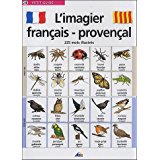 Imagier Français-Provençal, AEDIS, janvier 2005AMAZON3,10 €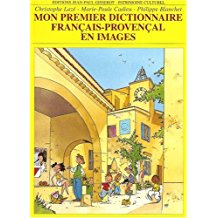 Mon premier dictionnaire Français-Provençal, Blanchet, Laze, juin 1999AMAZON5 €Coume se dis... ? : Vocabulaire thématique illustré Français/Provençal Provençal/Français, Stéphanie Béladen, août 2006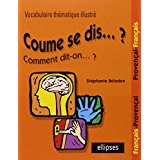 AMAZON9.5€ 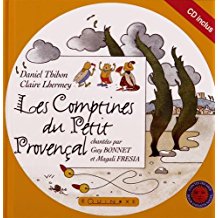 Les comptines du Petit Provençal (1CD audio), Guy Bonnet, juillet 2014AMAZON19€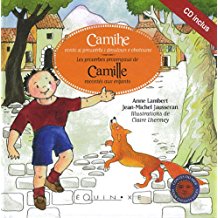 Les proverbes provençaux de Camille racontés aux enfants (1CD audio) Anne Lambert et Jean-Michel Jausseranjuillet 2011AMAZON  15€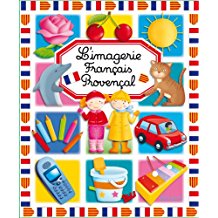 L'Imagerie français-provençal Album, collectif, avril 1997AMAZON16.99 € 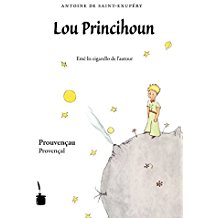 Lou Princihoun : Provençal, Antoine de Saint-Exupéry (Auteur), Pierrette Berengier (Traduction), mai 2011AMAZON15.77 € 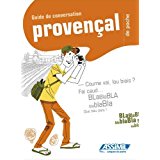 Provençal de poche Broché, Assimil, Philippe Blanchet , Simon Calamel Virginie Bigonnet,  6 mai 2011.AMAZON 9 €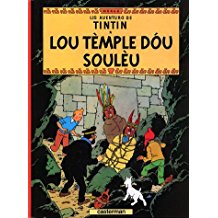 Lis aventuro de Tintin : Lou tèmple dou soulèu : Edition en provençal, Hergé, 2016AMAZON12.5€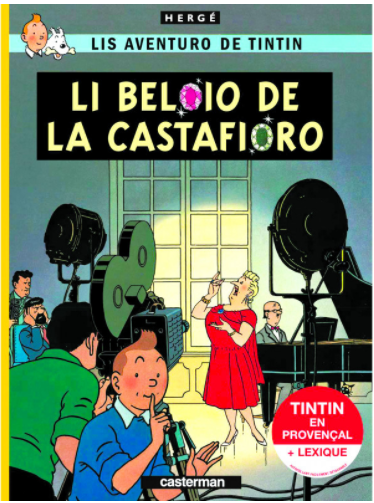 Lis aventuro de Tintin : li beloio de la Castafioro : Edition en provençal, Hergé, octobre 2004COLLECTIF PROVENCE12.5 €Bienvenue Chez les Provençaux, Olivier Bauza, septembre 2011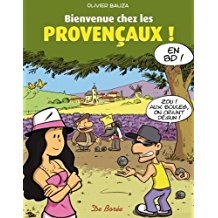 AMAZON12€Contes et danses de Provence – livre, 2 cd, 2011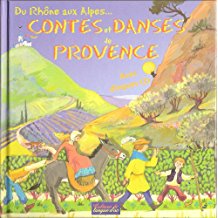 AELOC18€chèque à : AELOC – Rémy Salamon, 16 rue Emile Gaston, 13980 Alleins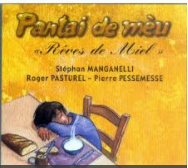 CD de 3 contes illustrés par 3 chansons. Chant : Stéfan Manganelli. Contes écrits et dits par Pierre Pessemesse et Roger Pasturel. Livret avec le texte des contes et les chansons en provençal.AELOC12€chèque à : AELOC – Rémy Salamon, 16 rue Emile Gaston, 13980 Alleins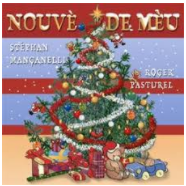 CD de chants et contes de Noël. Chant: Stephan Manganelli - Contes: Roger Pasturel.AELOC20€chèque à : AELOC – Rémy Salamon, 16 rue Emile Gaston, 13980 Alleins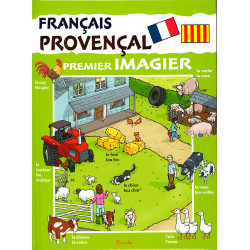 Premier imagier bilingue Français / provençal, Piccolia, 2006COLLECTIF PROVENCE10 €Promo 5 €
Camin de lengo – nistounet, Prouvençau à l’escolo, 2007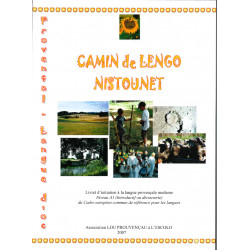 COLLECTIF PROVENCE10 €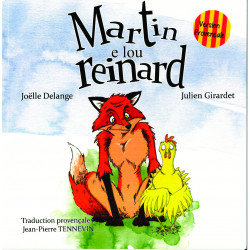 Martin e lou reinard, Joelle Delange - Julien Girardet - Jean Pierre TennevinLou prouvençau à l’escolo, 2016COLLECTIF PROVENCE10 €